GUÍA DE MATEMÁTICAInstruccionesEstimados alumnos y alumnas: En la siguiente guía de trabajo, deberán desarrollar las actividades planeadas para la clase que ha sido suspendida por prevención. Las instrucciones están dadas en cada ítem.  ¡Éxito!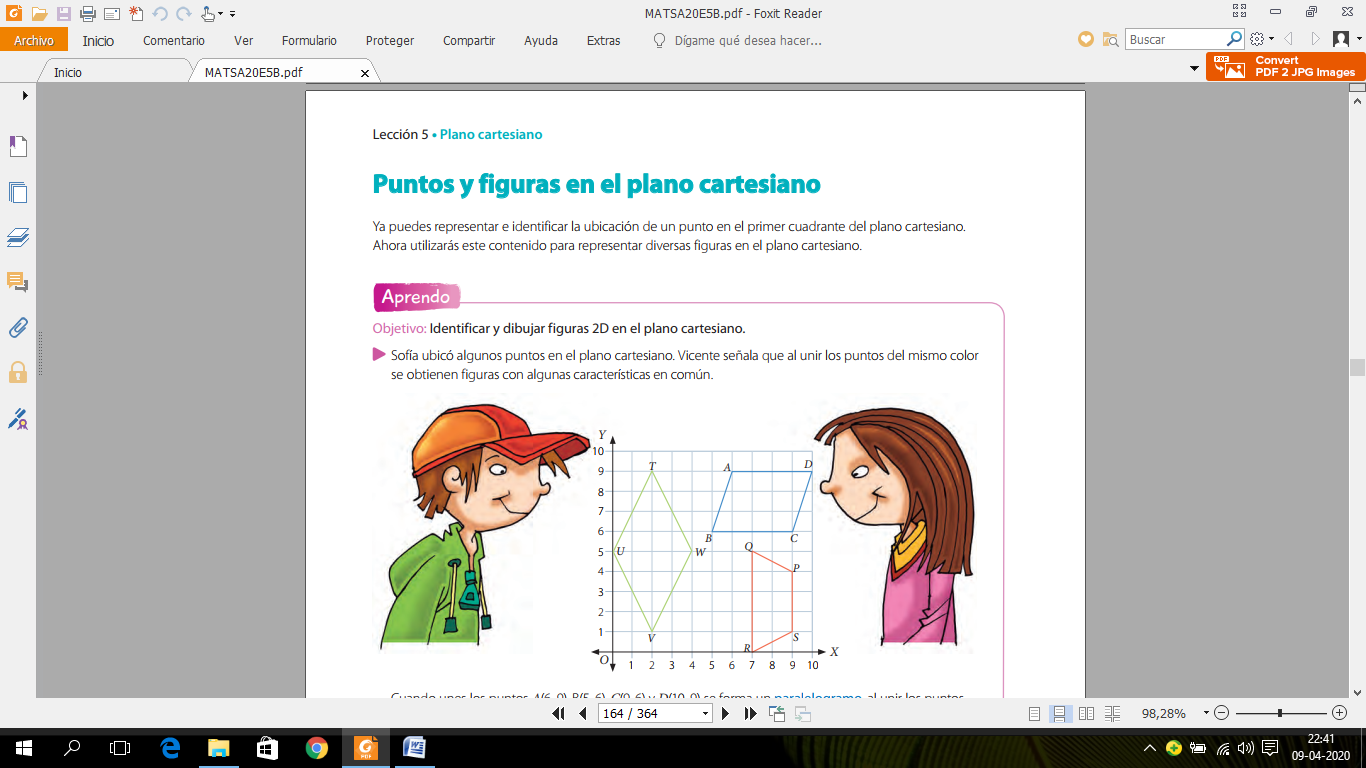 NOMBRE:CURSO:7° BásicoFECHA:Semana 33OBJETIVO: OA 8. Mostrar que comprenden las proporciones directas e inversas:•	realizando tablas de valores para relaciones proporcionales•	graficando los valores de la tabla•	explicando las características de la gráfica•	resolviendo problemas de la vida diaria y de otras asignaturasOBJETIVO: OA 8. Mostrar que comprenden las proporciones directas e inversas:•	realizando tablas de valores para relaciones proporcionales•	graficando los valores de la tabla•	explicando las características de la gráfica•	resolviendo problemas de la vida diaria y de otras asignaturasOBJETIVO: OA 8. Mostrar que comprenden las proporciones directas e inversas:•	realizando tablas de valores para relaciones proporcionales•	graficando los valores de la tabla•	explicando las características de la gráfica•	resolviendo problemas de la vida diaria y de otras asignaturasOBJETIVO: OA 8. Mostrar que comprenden las proporciones directas e inversas:•	realizando tablas de valores para relaciones proporcionales•	graficando los valores de la tabla•	explicando las características de la gráfica•	resolviendo problemas de la vida diaria y de otras asignaturasContenidos: ProporcionesContenidos: ProporcionesContenidos: ProporcionesContenidos: ProporcionesObjetivo de la semana: Demostrar comprensión de la proporción directa, de forma simbólica. Representando situaciones cotidianas. Fomentando la perseverancia.Objetivo de la semana: Demostrar comprensión de la proporción directa, de forma simbólica. Representando situaciones cotidianas. Fomentando la perseverancia.Objetivo de la semana: Demostrar comprensión de la proporción directa, de forma simbólica. Representando situaciones cotidianas. Fomentando la perseverancia.Objetivo de la semana: Demostrar comprensión de la proporción directa, de forma simbólica. Representando situaciones cotidianas. Fomentando la perseverancia.Habilidad: Resolver problemas.Habilidad: Resolver problemas.Habilidad: Resolver problemas.Habilidad: Resolver problemas.1. Completa las siguientes tablas de proporciones directas.1. Completa las siguientes tablas de proporciones directas.1) 2)2. Completa las siguientes tablas de proporciones inversas.2. Completa las siguientes tablas de proporciones inversas. 2)4) Resuelve los siguientes problemas de proporciones directas o inversas:Resuelve los siguientes problemas de proporciones directas o inversas:a) Una máquina puede fabricar 100 clavos en 5 minutos. ¿Cuántos clavos puede fabricar en 40 minutos?d) 2 bombas de agua iguales son capaces de llenar una piscina en 6 horas ¿Cuánto se demorarían en llenar la piscina 3 bombas de agua iguales?e) Si 40 animales consumen cierta cantidad de alimento en 72 días. ¿Cuántos días podrán alimentarse 80 animales con la misma cantidad de alimento?f) Una rueda avanza 6 metros si da 10 vueltas ¿Cuántos metros avanza la rueda si da 15 vueltas?a) Una máquina puede fabricar 100 clavos en 5 minutos. ¿Cuántos clavos puede fabricar en 40 minutos?d) 2 bombas de agua iguales son capaces de llenar una piscina en 6 horas ¿Cuánto se demorarían en llenar la piscina 3 bombas de agua iguales?e) Si 40 animales consumen cierta cantidad de alimento en 72 días. ¿Cuántos días podrán alimentarse 80 animales con la misma cantidad de alimento?f) Una rueda avanza 6 metros si da 10 vueltas ¿Cuántos metros avanza la rueda si da 15 vueltas?